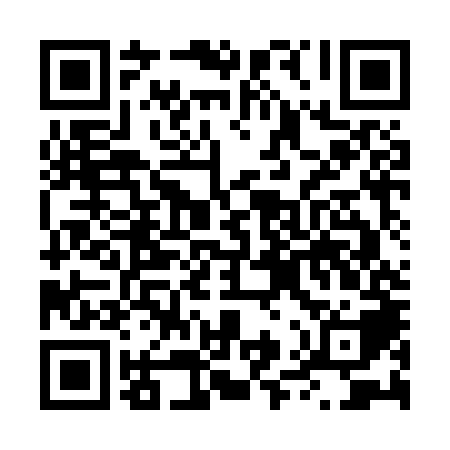 Ramadan times for Correll Park, North Carolina, USAMon 11 Mar 2024 - Wed 10 Apr 2024High Latitude Method: Angle Based RulePrayer Calculation Method: Islamic Society of North AmericaAsar Calculation Method: ShafiPrayer times provided by https://www.salahtimes.comDateDayFajrSuhurSunriseDhuhrAsrIftarMaghribIsha11Mon6:286:287:381:324:537:277:278:3612Tue6:266:267:361:324:547:277:278:3713Wed6:256:257:351:314:547:287:288:3814Thu6:246:247:331:314:547:297:298:3915Fri6:226:227:321:314:557:307:308:4016Sat6:216:217:311:304:557:317:318:4117Sun6:196:197:291:304:567:327:328:4218Mon6:186:187:281:304:567:337:338:4319Tue6:166:167:261:304:567:337:338:4420Wed6:156:157:251:294:577:347:348:4421Thu6:136:137:231:294:577:357:358:4522Fri6:126:127:221:294:577:367:368:4623Sat6:106:107:211:284:587:377:378:4724Sun6:096:097:191:284:587:387:388:4825Mon6:076:077:181:284:587:387:388:4926Tue6:066:067:161:274:587:397:398:5027Wed6:046:047:151:274:597:407:408:5128Thu6:036:037:131:274:597:417:418:5229Fri6:016:017:121:274:597:427:428:5330Sat6:006:007:111:264:597:427:428:5431Sun5:585:587:091:265:007:437:438:551Mon5:565:567:081:265:007:447:448:562Tue5:555:557:061:255:007:457:458:563Wed5:535:537:051:255:007:467:468:574Thu5:525:527:041:255:007:477:478:585Fri5:505:507:021:245:017:477:478:596Sat5:495:497:011:245:017:487:489:007Sun5:475:476:591:245:017:497:499:018Mon5:465:466:581:245:017:507:509:029Tue5:445:446:571:235:017:517:519:0310Wed5:435:436:551:235:017:527:529:04